ДНІПРОПЕТРОВСЬКА АКАДЕМІЯ МУЗИКИ ІМ. М.ГЛІНКИЗАТВЕРДЖЕНО:Рішенням Вченої радиДніпропетровської академії музики ім. М.Глінки« 18 »  листопада  2019 р. протокол №  4  Голова Вченої ради академії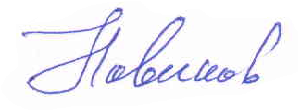 ____________________ Ю.М. НОВІКОВВведено в дію наказом ректора«18» листопада 2019 р. № 124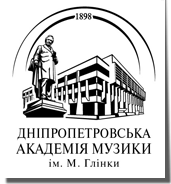 ПОЛОЖЕННЯПРО НАВЧАЛЬНО-МЕТОДИЧНИЙ КОМПЛЕКСКАФЕДРИ«ІСТОРІЯ ТА ТЕОРІЯ МУЗИКИ»Дніпро - 2019ЗАГАЛЬНІ ПОЛОЖЕННЯ1.1 Кафедра «Історія та теорія музики» відповідає за якість викладання навчальних дисциплін однієї або кількох освітньо-професійних (або освітньо-наукових) програм, забезпечення програмних результатів навчання і формування інтегративних та загальних компетентностей випускника.1.2 Цілі кафедри: забезпечувати освітній процес відповідно до державної освітньої політики, спрямованої на всебічний розвиток національної системи вищої освіти, інтеграцію у європейське і світове освітнє товариство.1.3. Методична робота є одним з основних напрямів роботи кафедри. 2. ЗАВДАННЯ КАФЕДРИ З МЕТОДИЧНОЇ РОБОТИ2.1 Участь у забезпеченні виконання освітньо-професійних програм першого (бакалаврського) та другого (магістерського) рівнів вищої освіти.2.2 Розроблення та застосування прогресивних методів, новітніх методик, інформаційних та інноваційних технологій навчання.МЕТОДИЧНЕ СУПРОВОДЖЕННЯ ОСВІТНЬОГО ПРОЦЕСУ3.1 Розроблення на основі компетентнісного підходу та систематичне оновлення робочих навчальних програм з дисциплін, закріплених за кафедрою, інших навчально-методичних матеріалів. Розроблення навчально-методичних комплексів навчальних дисциплін. 3.2 Розроблення та застосування засобів діагностики змісту і якості навчання (тестові завдання, завдання для контрольних робіт, екзаменаційні білети тощо) та систем оцінювання рівня знань. 3.3 Підготовка підручників, навчальних посібників, інших навчальних та навчально-методичних видань з дисциплін,  закріплених за кафедрою, у тому числі у співпраці з провідними науковими та творчими установами, закладами вищої освіти України та зарубіжних країн.НАВЧАЛЬНО-МЕТОДИЧНИЙ КОМПЛЕКС4.1 Навчально-методичний комплекс (далі НМК) – це сукупність навчально-методичних матеріалів з навчальної дисципліни, які забезпечують освітній процес з усіх форм і видів навчальних занять з метою виконання навчального плану та реалізації цілей освітньо-професійних програм.4.2 Кожен науково-педагогічний працівник зобов’язаний розробляти та систематично оновлювати НМК з дисципліни, яка їм викладається.4.3 НМК розробляється викладачем одноособово або у співробітництві з викладачами, які викладають ту саму навчальну дисципліну (відповідного рівня освіти).4.4 Якщо навчальна дисципліна викладається вперше, НМК (або його складові частини) може формуватися  протягом поточного навчального року (закінченого періоду навчання з навчальної дисципліни). Перед другим навчальним роком (новий період навчання) викладач зобов’язаний надати НМК для розгляду та ухвалення на засідання кафедри (циклової комісії). 4.5 Навчально-методичний комплекс (НМК) включає:4.5.1 Освітньо-професійну програму відповідного рівня освіти; структурно-логічну схему.4.5.2 Робочий навчальний план.4.5.3 Робочу навчальну програму дисципліни.4.5.4 Розгорнуті плани лекцій.4.5.5 Розгорнуті плани практичних занять.4.5.6 Плани семінарських занять (згідно з навчальним планом).4.5.7 Методичні матеріали щодо змісту й організації самостійної роботи здобувачів.4.5.8 Матеріали поточного і підсумкового контролю знань здобувачів з навчальної дисципліни.4.5.9 Білети з навчальних дисциплін, які мають підсумковий контроль у формі екзамену.4.5.10 Завдання для перевірки знань здобувачів з усіх навчальних дисциплін, закріплених за кафедрою (внутрішнє забезпечення знань).Силабус навчальної дисципліни.Екзаменаційні питання для проведення підсумкової атестації «Основи музикознавчої діяльності» (освітній рівень «Бакалавр»). Пакет документів до вступної кампанії.РОБОЧА НАВЧАЛЬНА ПРОГРАМАТА СИЛЛАБУС ДИСЦИПЛІНИ5.1 Робоча навчальна програма дисципліни – це нормативний документ Академії, який визначає місце навчальної дисципліни в системі професійної підготовки фахівця, мету та завдання її вивчення; роль і значення відповідних програм для забезпечення оволодіння здобувачами системою необхідних знань та вмінь; робоча навчальна програма дисципліни розробляється на основі робочого навчального плану підготовки фахівця певного освітнього ступеня та відповідних нормативних документів; зміст робочої навчальної програми дисципліни має відповідати освітньо-професійній програмі підготовки фахівця, її освітньо-кваліфікаційній характеристиці.5.2 Робоча навчальна програма дисципліни включає:опис навчальної дисципліни, представлений у вигляді таблиці; перелік компетентностей та результатів навчання;формулювання мети та завдань навчальної дисципліни;програмний зміст навчальної дисципліни, тобто/або орієнтовний репертуарний список, за основними напрямками програмних вимог (по два/три твори у кожній позиції, що відповідають низькому, /середньому,/ високому рівню розвитку виконавських вмінь);структуру навчальної дисципліни (схему розподілу балів за видами заходів поточного контролю);завдання для самостійної роботи;перелік методів навчання та контролю успішності засвоєння комплексу знань та вмінь;схему розподілу балів та критерії оцінювання заходів поточного та підсумкового контролю; списки рекомендованої літератури (з виокремленням основних, допоміжних джерел);перелік основних інформаційних ресурсів.5.3 Робоча навчальна програма дисципліни може бути наскрізною, такою, що охоплює декілька семестрів (згідно навчальному плану). Якщо викладання навчальної дисципліни забезпечують декілька викладачів паралельно, то розробка Робочої програми навчальної дисципліни (силабуса) може мати колективний характер.5.4 Робоча програма навчальної дисципліни, що викладається в перше, розглядається і ухвалюється на засіданні кафедри перед початком навчального року та затверджується проректором з навчальної роботи.5.5 Оновлення, корегування, зміни (при необхідності) у Робочій програмі навчальної дисципліни допускаються після закінчення чергового семестру (модулю), перед наступним семестром.5.6 Перед кожним новим навчальним роком усі робочі навчальні програми дисциплін, закріплених за кафедрою, переглядаються на першому засіданні кафедри, до яких за необхідності викладач вносить доповнення або зміни.  Процедура ухвалення та затвердження такої Робочої програми виконується згідно з п.5.4.5.7. Силлабус – документ, розроблений на основі освітньо-професійної програми підготовки фахівця того чи іншого рівня та відповідного навчального і робочого навчального планів, з урахуванням логічної моделі викладання дисципліни. Силлабус містить основні характеристики навчальної дисципліни і будучи засобом комунікації між викладачем та студентом оновлюється на початок кожного навчального року. Силлабус включає:коротку анотацію навчальної дисципліни, мету та завдання, змістовні модулі та перелік тем, систему та критерії оцінювання знань студентів, політику (правила) курсу, запізнені завдання для студентів, які мають пропущені заняття, завдання для самостійної роботи, питання для проведення поточного та підсумкового контролю знань (екзаменаційні білети), час консультацій, вимоги викладача та критерії оцінювання, список рекомендованих джерел, умови академічної доброчесності.ЛЕКЦІЙНІ МАТЕРІАЛИ6.1 Лекція – це логічно завершений, науково обґрунтований і систематизований виклад певного наукового або науково-методичного питання, ілюстрований, за потреби, засобами наочності та демонстрацією дослідів. Тематика лекцій визначається робочою програмою навчальної дисципліни. Лекції читаються лекторами-професорами і доцентами, а також іншими висококваліфікованими фахівцями, які мають значний досвід наукової, науково-методичної та практичної діяльності.Лектор зобов'язаний дотримуватися робочої програми навчальної дисципліни щодо тем лекцій та їх змісту, але має право не обмежуватися в питаннях трактування навчального матеріалу, формах і засобах доведення його до здобувачів.6.2 В умовах, коли навчальна дисципліна викладається вперше, допускається використовувати на заняттях «Опорний конспект лекцій» або «Розширений план лекцій».6.3 Структура збірника лекцій або лекції (опорного конспекту лекцій або розширеного плану лекцій) повинна мати: назву теми (згідно з робочою програмою дисципліни); основний матеріал; рекомендовану літературу.7.ПЛАНИ ПРАКТИЧНИХ ЗАНЯТЬ7.1 Практичне заняття – це вид навчального заняття (згідно з навчальним планом), на якому викладач організовує докладний розгляд здобувачами окремих теоретичних положень навчальної дисципліни та формує вміння і навички їх практичного застосування через індивідуальне виконання здобувачами відповідно до сформульованих завдань.7.2 Тематика і плани проведення практичних занять із переліком рекомендованої літератури заздалегідь доводяться до відома здобувачів.7.3 Перелік тем і зміст практичних занять визначаються робочою навчальною програмою дисципліни.7.4 Практичне заняття включає проведення попереднього контролю знань, умінь і навичок здобувачів, постановку загальної проблеми викладачем та її обговорення за участю здобувачів, виконання завдань з їх обговоренням, виконання контрольних робіт, їх перевірку, оцінювання.7.5 Отримані здобувачем оцінки за кожне практичне заняття вносяться до журналу академічної групи. Практичні заняття проводяться в аудиторіях або в навчальних кабінетах з однією або декількома  академічними групами.8.СЕМІНАРСЬКЕ ЗАНЯТТЯ8.1 Семінарське заняття – вид навчального заняття, на якому викладач проводить дискусію за попередньо визначеними проблемами, до яких здобувачі готують тези виступів на підставі індивідуально виконаних завдань.8.2 Семінарські заняття проводяться в аудиторіях або в навчальних кабінетах з однією або декількома  академічними групами.8.3 Перелік тем семінарських занять визначається робочою програмою навчальної дисципліни. На кожному семінарському занятті викладач оцінює якість виконання здобувачами індивідуальних завдань, їх виступи, активність у дискусії, уміння формулювати і відстоювати свою позицію тощо. Оцінки за кожне семінарське заняття вносяться до журналу академічної групи і враховуються при виставленні  підсумкової оцінки з певної навчальної дисципліни.9. ІНДИВІДУАЛЬНЕ ЗАНЯТТЯ9.1. Індивідуальне заняття є основним видом навчальних занять з фаху (спеціалізація «Музикознавство»), всіх видів практик, що проводиться зі студентами з метою їх професійної підготовки та розкриття індивідуального творчого обдарування. 9.2. Індивідуальні навчальні заняття проводяться за індивідуальним розкладом викладача (затвердженого кафедрою).9.3. Конкретизація комплексу актуальних навчальних завдань потребує від викладача продуманого орієнтовного плану індивідуального заняття. 10. КОНСУЛЬТАЦІЯ10.1. Консультація – вид навчального (спеціального) заняття, на якому здобувач отримує відповіді від викладача на конкретні запитання або пояснення певних теоретичних положень дисципліни чи аспектів їх практичного застосування.10.2. Консультація може бути індивідуальною або проводитися для групи студентів залежно від того, чи викладач консультує студентів з питань, пов'язаних із виконанням індивідуальних завдань чи з теоретичних або практичних питань навчальної дисципліни.10.3.Графік проведення консультацій затверджується  на засіданнях кафедри.11 КВАЛІФІКАЦІЙНІ НАВЧАЛЬНО-НАУКОВІ ДОСЛІДЖЕННЯ11.1 Бакалаврська робота − це кваліфікаційне навчально-наукове дослідження з фаху, яке здобувач освіти виконує на підсумковому етапі навчання (четвертий рік), відповідному ступені освіти і має своєю метою розширення, закріплення і систематизацію теоретичних знань, придбання навичок практичного застосування цих знань при вирішенні конкретної наукової задачі; розвиток навичок ведення самостійних теоретичних та аналітичних досліджень; набуття досвіду надання та публічного захисту результатів своєї діяльності.11.2 Магістерська дипломна робота є самостійним науковим дослідженням з фаху здобувача вищої освіти, яка виконується ним на підсумковому етапі здобуття другого рівня вищої освіти.  Її виконання є обов’язковою складовою навчального процесу для освітнього ступеня «магістр». Студент демонструє в роботі загальний рівень фахової підготовки, свою здатність до виконання індивідуальних завдань на творчому рівні, до здійснення науково-дослідницької роботи інноваційного характеру. Магістерська дипломна робота повинна засвідчити професійну зрілість випускника, виявити його загальнонаукову та спеціальну підготовку, уміння застосовувати здобуті знання для розв’язання конкретних наукових та практичних завдань і, відповідно, готовність до самостійної професійної діяльності. Результат її виконання є одним з основних критеріїв для оцінки якості реалізації завдань відповідної освітньо-професійної програми.11.3 Організація процедури захисту кваліфікаційних робот у Дніпропетровській академії музики ім. М. Глінки регламентована відповідними Положеннями (Положення про підготовку та проведення публічного захисту бакалаврської/магістерської роботи).12. ЗМІСТ І ОРГАНІЗАЦІЯ САМОСТІЙНОЇ РОБОТИЗДОБУВАЧІВ ВИЩОЇ ОСВІТИ12.1 Самостійна робота – навчальна діяльність здобувача, спрямована на вивчення і оволодіння матеріалом навчального предмета без участі викладача. Самостійна робота здобувачів - позааудиторна самостійна робота (самостійні заняття здобувачів).12.2 Навчальний час, відведений для самостійної роботи здобувача, регламентується робочим навчальним планом.12.3 Зміст самостійної роботи здобувача визначається робочою навчальною програмою навчальної дисципліни, методичними матеріалами, завданнями викладача.12.4 Методичні матеріали для самостійної роботи здобувачів повинні передбачати можливість проведення самоконтролю. 12.5 Навчальний матеріал, передбачений робочою навчальною програмою навчальної дисципліни для засвоєння здобувачем у процесі самостійної роботи, виноситься на підсумковий контроль разом із навчальним матеріалом, який опрацьовувався під час проведення навчальних занять.12.6 До видів самостійної роботи здобувачів належать: робота з конспектом лекції;робота з рекомендованою навчальною літературою;конспектування фундаментальних робіт відповідно до програми навчальної дисципліни; розв'язування задач (проблемних завдань);проведення дослідів, експериментів; підготовка рефератів, виконання контрольних робіт, фіксованих виступів (доповідей) на занятті і т.ін.12.7 Викладач відповідає за  організацію та методичне забезпечення самостійної роботи здобувачів з навчальної дисципліни.13. МАТЕРІАЛИ ПОТОЧНОГО І ПІДСУМКОВОГО КОНТРОЛЮ ЗНАНЬ ЗДОБУВАЧІВ ВИЩОЇ ОСВІТИ З НАВЧАЛЬНОЇ ДИСЦИПЛІНИ13.1. Матеріали поточного контролю знань здобувачів з навчальної дисципліни - це комплекс завдань, які охоплюють питання однієї або декілька навчальних тем (що будують змістовий навчальний модуль) згідно з Робочою програмою навчальної дисципліни. Завдання (питання) можуть бути згуртовані в групи та містити в собі різноформатні завдання.13.2 Поточний контроль може проводитися у формі усного або письмового опитування.13.3 Підсумки поточного контролю знань фіксуються в журналі викладача  нарахованими балами.13.4 Матеріали (завдання або питання) підсумкового контролю знань здобувачів з навчальної дисципліни охоплюють теми всього навчального модулю (модулів). Підсумковий контроль знань виконується у формі семестрового контролю знань (іспит або залік). Здобувачам, які накопили достатню кількість балів протягом семестру, загальна сума балів зараховується як семестрова (підсумкова).14. БІЛЕТИ З НАВЧАЛЬНИХ ДИСЦИПЛІН, ЯКІ МАЮТЬ ПІДСУМКОВИЙ КОНТРОЛЬ У ФОРМІ ЕКЗАМЕНУ14.1 Зміст білетів з навчальної дисципліни, які мають підсумковий контроль у формі екзамену – комплекс питань (запитань, завдань, тестів т.ін.), який охоплює увесь навчальний матеріал з дисципліни.14.2 Здобувачам, які накопили достатню кількість балів протягом семестру, загальна сума балів зараховується як семестрова (екзаменаційна).15. ЗАВДАННЯ ДЛЯ ПРОВЕДЕННЯ РЕКТОРСЬКИХ КОНТРОЛЬНИХ РОБІТ З МЕТОЮ ВИЗНАЧЕННЯ РІВНЯ ЗНАНЬ СТУДЕНТІВ З УСІХ НАВЧАЛЬНИХ ДИСЦИПЛІН, ЗАКРІПЛЕНИХ ЗА КАФЕДРОЮ15.1 Ректорські контрольні роботи виконуються з метою контролю якості навчання здобувачів вищої освіти з навчальних дисциплін,  закріплених за кафедрою, порівняного аналізу результатів поточного та підсумкового контролю знань здобувачів вищої освіти.15.2 Завдання для перевірки знань здобувачів містять у  собі питання, які охоплюють навчальний матеріал попереднього семестру (відокремленої теми, групи тем або всього навчального матеріалу).15.3 З підсумків виконання завдань для перевірки знань здобувачів складається відомість їх успішності за підписом завідуючого кафедри та відповідальних викладачів. Підсумки виконання завдань – це матеріал для порівняльного аналізу, який є базою для удосконалення процесу навчання здобувачів з даної дисципліни.Додаток 1Дніпропетровська академія музики ім. М. ГлінкиКафедра історії та теорії музики«ЗАТВЕРДЖУЮ»Проректор з навчальної роботи______________ С.В. Хананаєв«____» ______________2019 р.НАВЧАЛЬНО-МЕТОДИЧНИЙ КОМПЛЕКСЗ НАВЧАЛЬНОЇ ДИСЦИПЛІНИ____________________________________________________________________________________________________________Рівень вищої освіти          ПершийСтупінь вищої освіти       БакалаврГалузь знань	   02    «Культура і мистецтво»Спеціальність                    025  «Музичне мистецтво»              Дніпро - 2019 рікДодаток 2Дніпропетровська академія музики ім. М. ГлінкиРівень вищої освіти         ПершийСтупінь вищої освіти       БакалаврГалузь знань	02    «Культура і мистецтво»Спеціальність                  025  «Музичне мистецтво»              Навчальна дисципліна ___________________________________________ЕКЗАМЕНАЦІЙНИЙ БІЛЕТ № ____1.2.3.Затверджено на засіданні кафедри____________________________________Протокол №____  від „____” ________________ 20____рокуЗавідувач кафедри ____________________     __________________                                                    (підпис)                              (прізвище та ініціали)    Екзаменатор  ___________________    ___________________( підпис)                                    (прізвище та ініціали)     